Kausi 20XX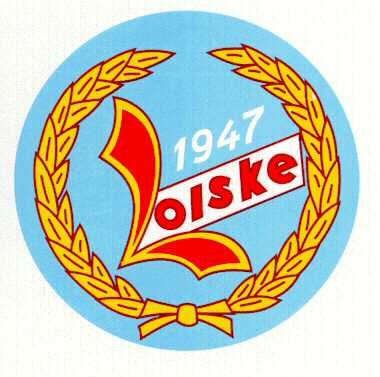 JoukkueHarjoituksetPelit ja sarjatTurnauksetOsallistuimme seuraaviin turnauksiin kauden aikana:ToimihenkilötJoukkueenjohtaja	Vastuuvalmentaja	Apuvalmentajat		Huoltaja		Rahastonhoitaja	Tiedottaja		KustannuksetBudjetin toteutuma:VARSINAINEN TOIMINTA:TUOTOT – Kilpailutoiminta:		Budjetti:	Toteutuma:Turnaustuotot 			€		 €Toimintamaksutuotot 1		€		 €Asustetuotot			€		 €Koulutustuotot			€		 €Muut kilpailutoiminnan tuotot	€		 €	YHTEENSÄ				€		 €KULUT - Kilpailu- ja sarjatoiminta	Budjetti:	Toteutuma:		Pelipassit			€		 €		Turnauskulut (itse järjestetty)	€		 €		Osanottomaksut/sarjat		€		 €		Osanottomaksut/turnaukset	€		 €		Erotuomaripalkkiot		€		 €		Erotuomarit matkakorvaukset	€		 €		Johtoryhmän palkkiot		€		 €		Johtoryhmä matkakorvaukset	€		 €		Majoitus- ja ruokailukulut	€		 €		Harjoitus- ja pelimatkat		€		 €		Kenttävuokrat			€		 €		Salivuokrat			€		 €		Otteluilmoitukset		€		 €		Paidat				€		 €		Housut				€		 €		Sukat				€		 €		Puvut				€		 €		Muut pelaajavarusteet		€		 €		Harjoitusvarusteet		€		 €		Pallot – joukkueelle		€		 €		Ensiapu				€		 €		Muut joukkuevarusteet		€		 €		Koulutuskulut			€		 €		Muut kilpailutoiminnan kulut	€		 €	YHTEENSÄ				€		 €KULUT – Muu varsinainen toiminta	Budjetti:	Toteutuma:				Puhelinkulut			€		 €		Toimistokulut			€		 €		Palkinnot			€		 €		Ilmoitukset			€		 €		Pankin kulut			€		 €		Sekalaiset kulut			€		 €	YHTEENSÄ				€		 €VARAINHANKINTATUOTOT				Budjetti:	Toteutuma:		Ylimääräiset pelaajamaksut	 €		 €		Kioskituotot			 €		 €		Talkootuotot			 €		 €		Leirituotot			 €		 €		Kausijulkaisu			 €		 €		Varusteiden mainostuotot	 €		 €		Muut mainostuotot		 €		 €		Korkotuotot			 €		 €		Varainhankinnan muut tuotot	 €		 €	YHTEENSÄ				 €		 €KULUT					Budjetti:	Toteutuma:		Seuramaksut			 €		 €		Kioskihankinnat			 €		 €		Talkookulut			 €		 €		Leirikulut			 €		 €		Painokulut			 €		 €		Varusteiden painatuskulut	 €		 €		Korkokulut			 €		 €		Varainhankinnan muut kulut	 €		 €	YHTEENSÄ				 €		 €						Budjetti:	Toteutuma:TOIMINNAN TUOTOT				 €		 €TOIMINNAN KULUT				 €		 €TOIMINTA YHTEENSÄ				 €		 €